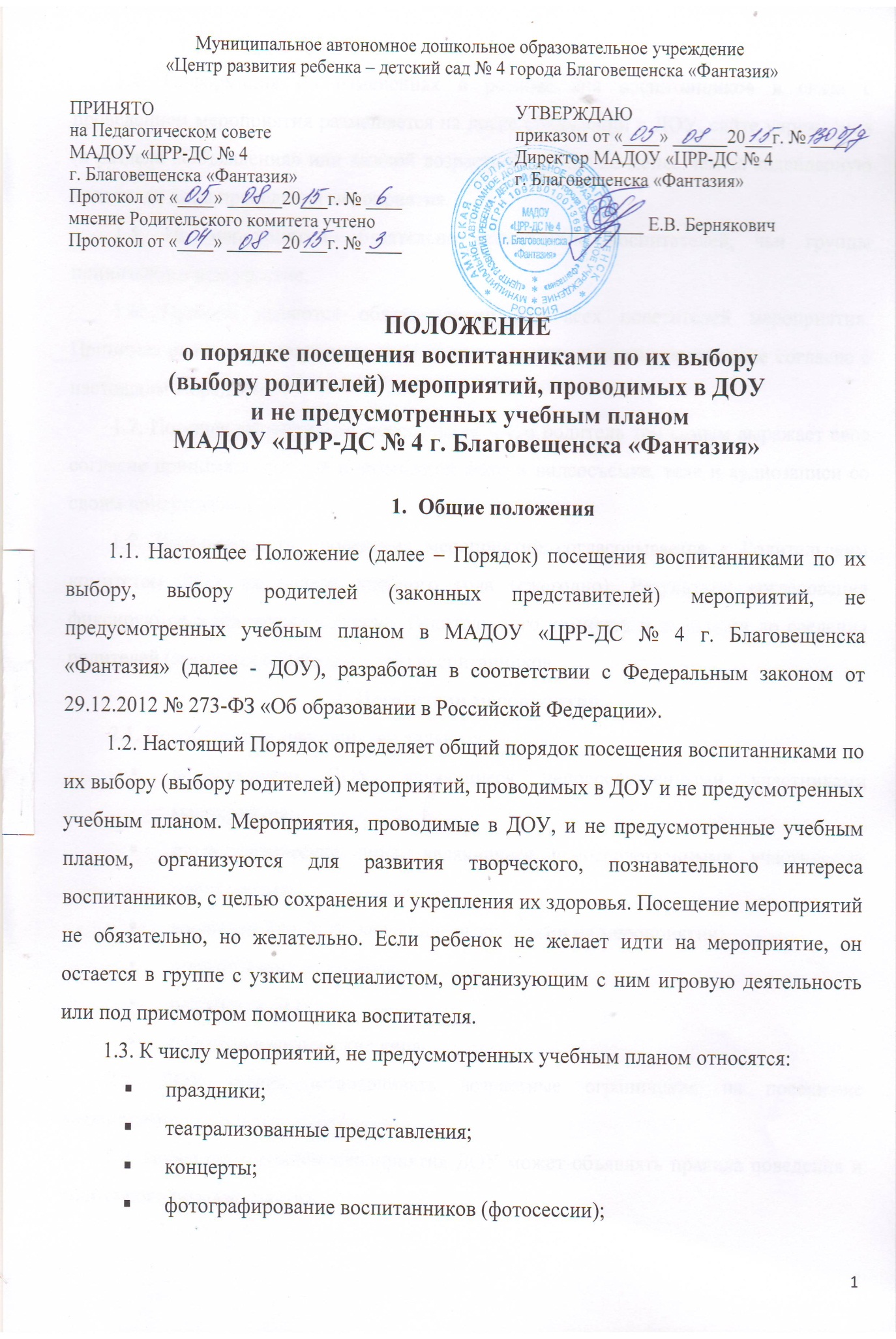 спортивные соревнования и т.п.1.4. Информация об изменениях в режиме дня воспитанников в связи с проведением мероприятия размещается на доске объявлений в ДОУ, сайте учреждения (в разделе «Объявления» или каждой возрастной группе не менее чем за календарную неделю до даты проведения мероприятия.1.5. На мероприятии обязательно присутствие воспитателей, чьи группы принимают в нем участие.1.6. Правила являются обязательными для всех посетителей мероприятия. Принимая решение о посещении мероприятия, родитель подтверждает свое согласие с настоящим Порядком.1.7. Посещая мероприятие, воспитанник и его родитель тем самым выражает свое согласие принимать участие в возможной фото и видеосъемке, теле и аудиозаписи со своим присутствием.1.8. Периодичность проведения мероприятий согласовывается с Родительским комитетом ДОУ на начало учебного года (ежегодно). Результаты согласования фиксируются в протоколе собрания Родительского комитета и доводятся до сведения родителей (законных представителей) воспитанников.2. Посетители мероприятий2.1. Посетителями мероприятий являются:воспитанники ДОУ, являющиеся непосредственными участниками мероприятия;иные физические лица, являющиеся непосредственными участниками мероприятия;воспитанники ДОУ, являющиеся зрителями на мероприятии;родители воспитанников;работники ДОУ; сторонние физические лица.2.2. ДОУ может устанавливать возрастные ограничения на посещение мероприятия.2.3. Перед проведением мероприятия ДОУ может объявлять правила поведения и (или) проводить инструктаж.3. Права, обязанности и ответственность посетителей мероприятий3.1. Все посетители имеют право:на уважение своей чести и достоинства;проведение фото и видеосъемки, аудиозаписи.3.2. Зрители и гости имеют право приносить с собой и использовать во время проведения спортивных соревнований:плакаты;лозунги;речёвки во время проведения состязательных, в том числе спортивных мероприятий, а также соответствующую атрибутику.3.3. Запрещается приводить на мероприятия посторонних лиц.3.4. Ответственные лица имеют право удалять с мероприятия гостей и зрителей, нарушающих настоящие Правила.3.5. Все посетители обязаны:выполнять требования организаторов мероприятий по соблюдению норм и правил поведения во время мероприятия;при посещении мероприятий в помещениях ДОУ иметь сменную обувь или бахиллы;соблюдать настоящие Правила и регламент проведения мероприятия;бережно относиться к помещениям, имуществу и оборудованию ДОУ;уважать честь и достоинство других посетителей мероприятия;поддерживать чистоту и порядок на мероприятиях;выполнять требования ответственных лиц;незамедлительно сообщать ответственным лицам о случаях обнаружения подозрительных предметов, вещей, о случаях возникновения задымления или пожара;при получении информации об эвакуации действовать согласно указаниям ответственных лиц, соблюдая спокойствие и не создавая паники.3.6. Приход и уход с мероприятия осуществляется организованно.3.7.Ответственные лица обязаны:лично присутствовать на мероприятии;обеспечивать доступ посетителей на мероприятие;осуществлять контроль соблюдения участниками, зрителями и гостями настоящего Порядка;обеспечивать эвакуацию посетителей в случае угрозы и возникновения чрезвычайных ситуаций.3.8. Посетителям мероприятий запрещается:приносить с собой игрушки; повреждать элементы оформления и оборудование мероприятия;совершать поступки, унижающие или оскорбляющие человеческое достоинство других посетителей, работников ДОУ;проявлять неуважение к посетителям, работникам ДОУ.3.9. Посетители, нарушившие настоящий Порядок, могут быть не допущены к другим мероприятиям, проводимым в ДОУ.4. Порядок посещения мероприятий4.1. Вход посетителей на мероприятие после его начала разрешается только по согласованию с ответственным лицом.4.2. Участники и зрители проходят на мероприятие в соответствии с его регламентом, в сопровождении взрослого.